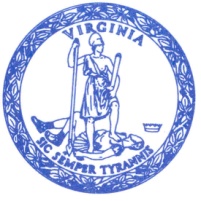 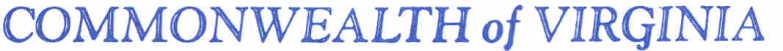 Commonwealth Transportation BoardAubrey L. Layne, Jr.	                        1401 East Broad Street 		      		       (804) 786-2701       Chairman	                          Richmond, Virginia 23219		               Fax: (804) 786-2940               	MINUTESOFMEETING OF THE COMMONWEALTH TRANSPORTATION BOARD WORKSHOPDoubleTree by Hilton Charlottesville990 Hilton Heights Road Charlottesville, Virginia 22901May 13, 20142:00 p.m. The meeting of the Commonwealth Transportation Board Workshop session was held in the Rotunda Ballroom of the DoubleTree by Hilton, 990 Hilton Heights Road, Charlottesville 22901, on May 13, 2014.  The Chairman, Aubrey L. Layne, presided and called the meeting to order at 2:00 p.m.* * *Present:      Messrs. Cole, Connors, Dyke, Fralin,  Garczynski, Kasprowicz, Martin, Matney, Rosen, Whitworth and Williams, Ms. DeTuncq and Ms. Valentine; Vice Chairman Kilpatrick and Ms. Mitchell, ex officio, Director of the Department of Rail and Public Transportation.Absent:      Messrs. Malbon and Reinhart.Chairman Layne began the meeting with the Pledge of Allegiance. Route 29 UpdateJohn Lynch, Virginia Department of TransportationPhilip Shucet, the Philip Shucet CompanyReferenced by attachment of presentation.Virginia Railway Express System Plan 2040 UpdateKevin Page, Virginia Department of Rail and Public TransportationDoug Allen, Chief Executive OfficerReferenced by attachment of presentation.Coalfield ExpresswaysMandy Cox, Virginia Department of TransportationReferenced by attachment of presentation.Railside Industries IncorporationKevin Page, Virginia Department of Rail and Public TransportationReferenced by attachment of presentation.HGAC, LLCKevin Page, Virginia Department of Rail and Public TransportationReferenced by attachment of presentationThe Chairman suspended the meeting at 4:17 p.m. on May 13, 2014 indicating the meeting would resume at 8:30 a.m. on May 14, 2014.The Chairman called the suspended meeting to order at 8:31 a.m. on May 14, 2014 beginning with the pledge of allegiance.Route 460Aubrey Layne, Secretary of TransportationReferenced by attachment of presentation.7.  Update on HB2 ImplementationNick Donohue, Deputy Secretary of TransportationReferenced by attachment of presentation.Adjustments for Local Programs Resulting from HB 1048/SB 518Jennifer DeBruhl, Virginia Department of TransportationReferenced by attachment of presentation.ADJOURNMENT:The meeting adjourned at 11:09 a.m. on May 14, 2014. The next workshop meeting will be held on Tuesday June 17, 2014 beginning at 1:00 p.m. in the Virginia Department of Transportation Central Office Auditorium located at 1221 East Broad Street, Richmond, Virginia  23219.# # #